VEDLEGG 2Godkjenning fra personvernombudets1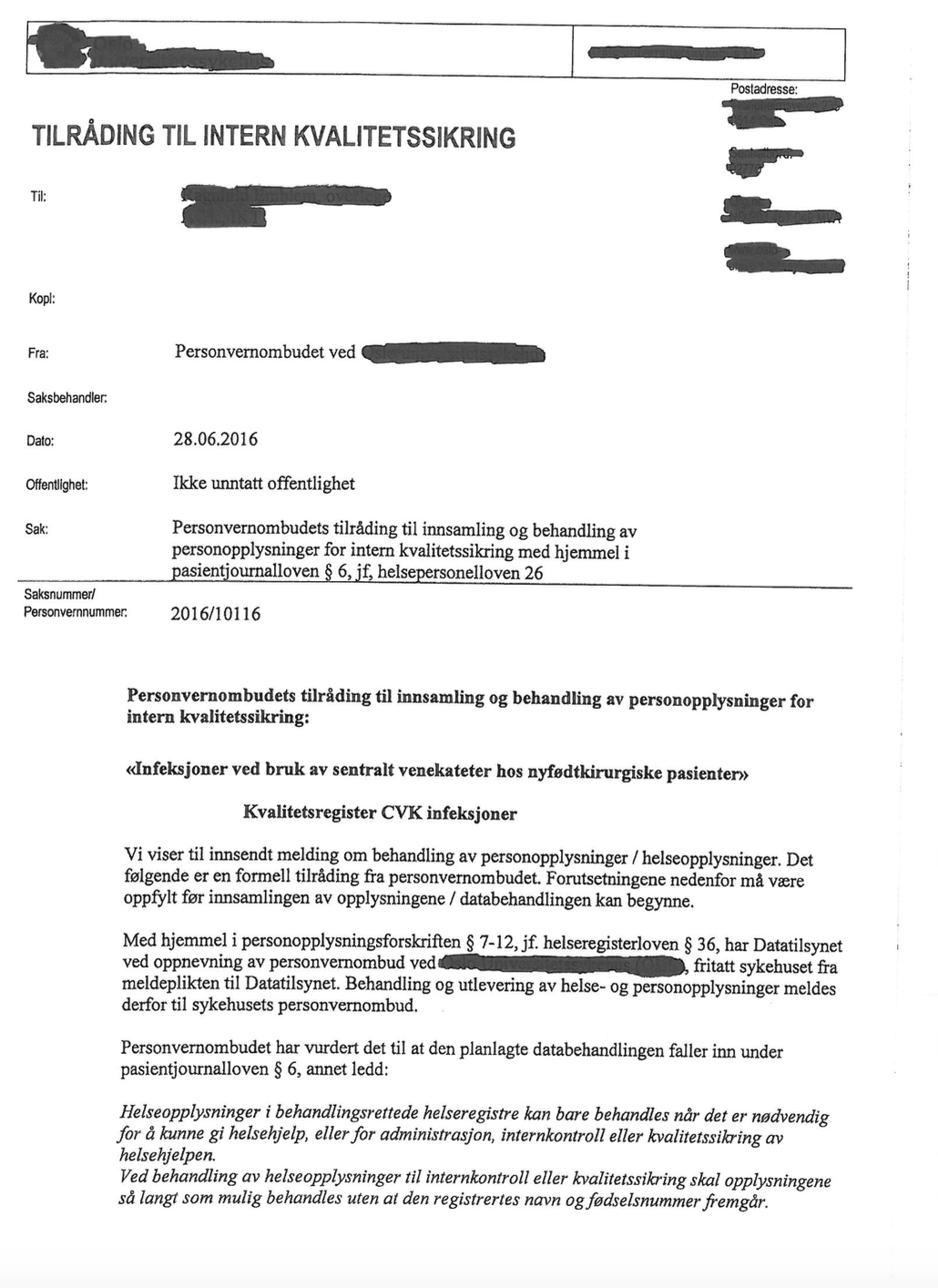 Vedlegg 2s. 2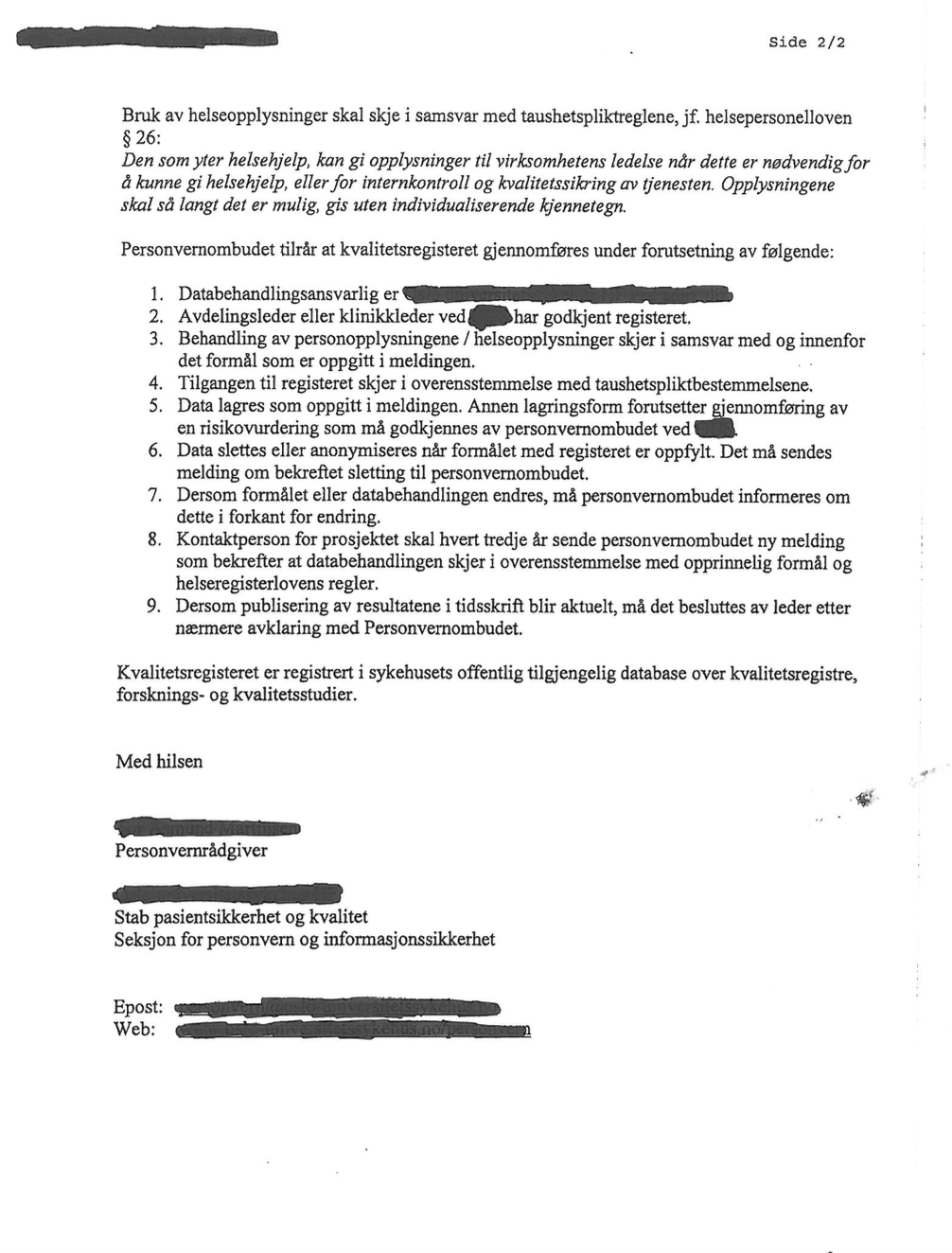 